Commode Audit tool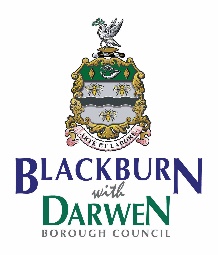 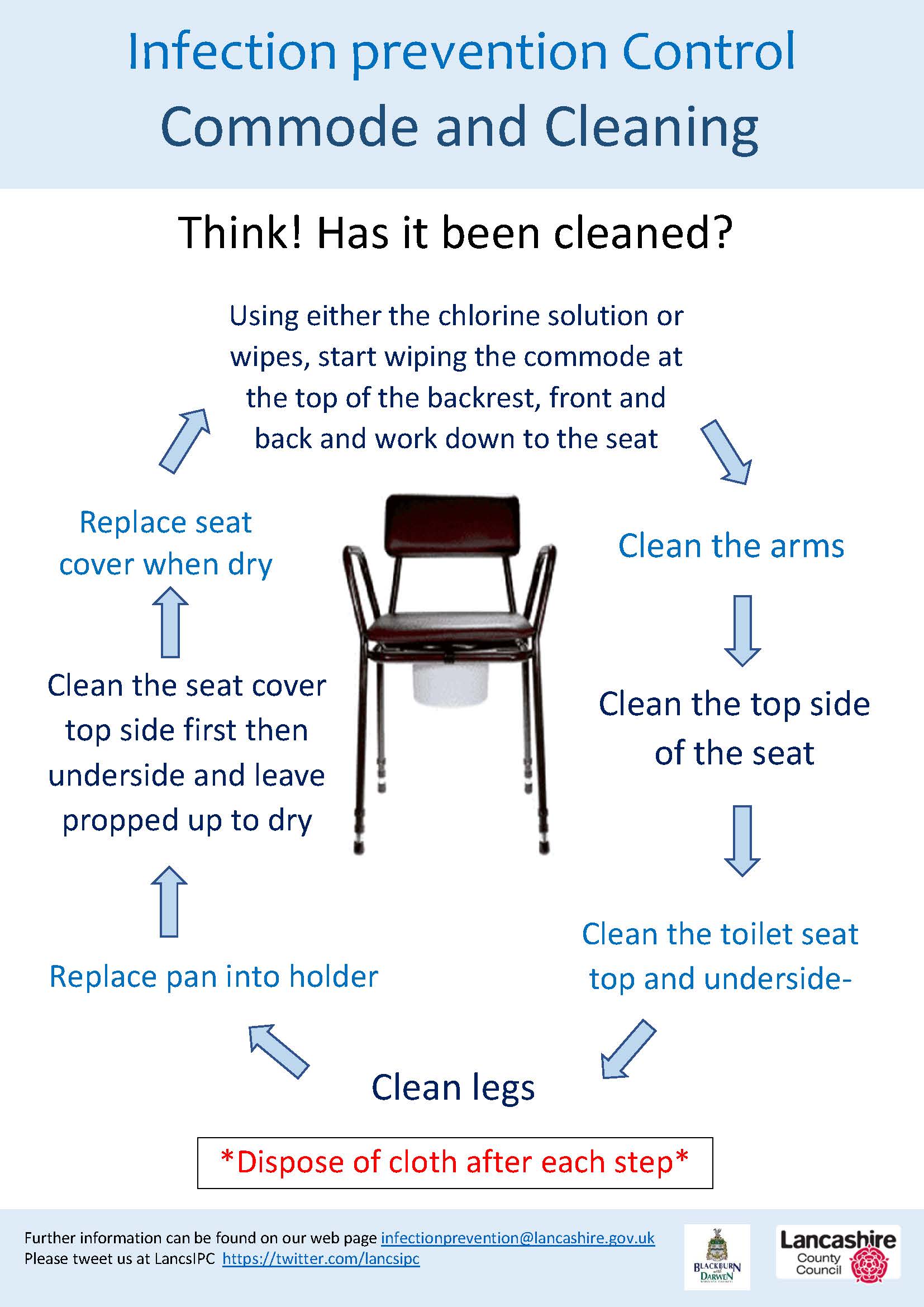  Staff should carry out weekly audits using this audit tool to assess the standard of cleanliness of commodes and commode pans. We would recommend that there is documented evidence that stored commodes have been decontaminated and are within one month of the date when it was cleaned.  In the event of non-compliance, action plans should be produced and reviewed regularly.  Completed audit tools should be kept locally for good practice assurance and as evidence for CQC inspections.QuestionYNCommentsDetergent wipes or pH neutral detergent and warm water, disposable cloth and paper towels, are available for the cleaning of commodes and pansAn appropriate chlorine-based disinfectant is available for the disinfection of commodes and pans.A fresh solution of the chlorine-based disinfectant is made up every 24 hours and marked with the date and time of preparation.Commodes and pans are decontaminated in a designated area or away from clean items of equipment.Hands are washed with liquid soap and warm running water before and after decontaminating commodes and pans.Disposable gloves and apron (and facial protection if a risk of splashing) are worn when decontaminating commodes and pans.If no washer disinfector available, staff can demonstrate the correct procedure for manually cleaning and disinfecting a commode pan.Staff can demonstrate the correct procedure for cleaning and disinfecting a commode.Stored commodes have indicator tape, signed, and dated and are within one month of the date written when last decontaminated.Commode and commode pans are visibly clean, including underneath surfaces (select a minimum of 5 commodes and pans.)Commode No:                             Commode Location:                                            PASS/FAIL:                               Audited by:                                              Date:Commode No:                             Commode Location:                                            PASS/FAIL:                               Audited by:                                              Date:Commode No:                             Commode Location:                                            PASS/FAIL:                               Audited by:                                              Date:Commode No:                             Commode Location:                                            PASS/FAIL:                               Audited by:                                              Date: